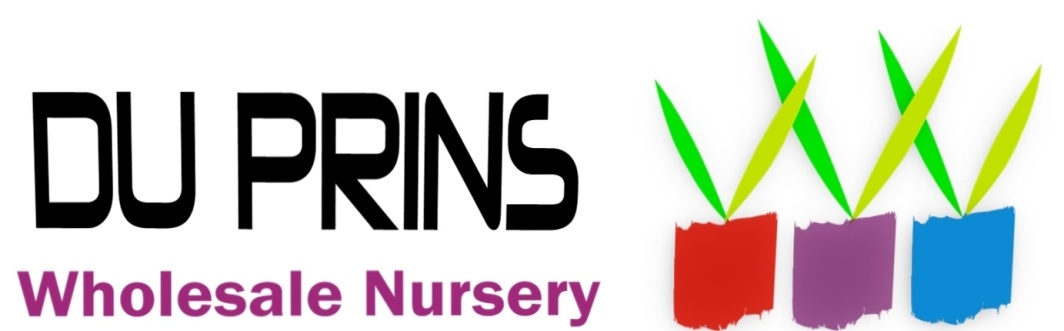 Dear Client.Please find attached our Specials News as well as January availability. Our special is on limited stock only, please order to avoid disappointment.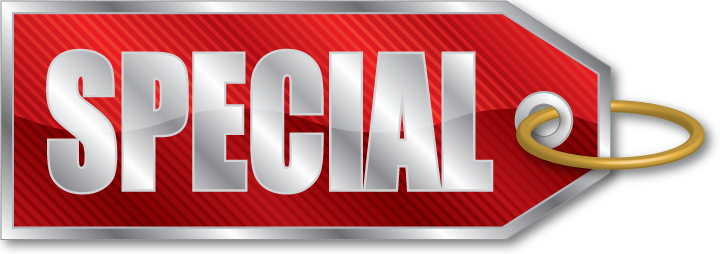 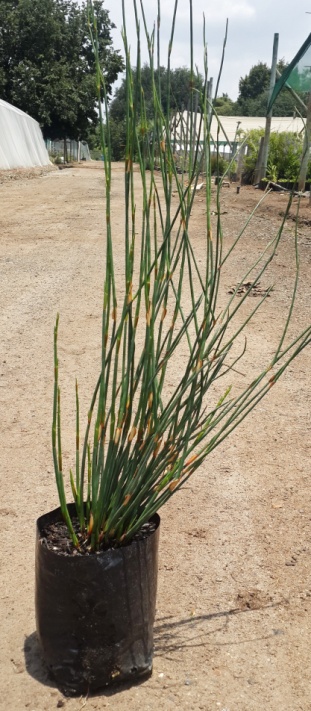              Chondropetalum tectorum 4 kg	                   	Terms: ( including vat, availability: only 4000, COD only, 		            ex nursery, ends 28 January 2015)      Tel: 0828508019.   www.duprins.co.za.   email: duprins@absamail.co.za